Instructions for Which is Which? PowerPoints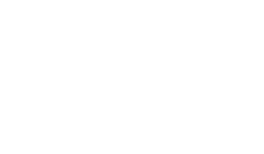 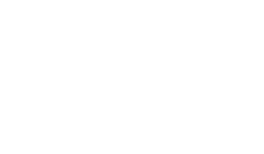 
This is a simple starter, plenary or revision activity.Each PowerPoint compares the properties/characteristics of 2 contrasting rocks minerals or fossils.When open in slideshow, the screen is split into three columns, the central column is a description of a property or characteristic of one of the two items being compared.Click on either the left or right red arrow to allocate each property to one of the 2 possible choices.When all of the descriptions have been allocated, click on the red question mark in the centre column to check the answers. Correct answers are in green boxes, answers in white boxes are incorrect.